Past Recordings on Maddie’s Pet Forum	https://forum.maddiesfund.org/communityconversationsThis Meeting’s Recording This Meeting’s Recording on Maddie’s Pet Forum
https://maddies.fund/awleadershiproundup31822Maddie’s Fund Box Link to Recording File: https://maddiesfund.box.com/s/9aztyv5uarl8z4nsxntanxzz7p9o13xu
Friday meeting registration pagehttps://maddies.fund/Register_AWLeadershipRounduphttps://us02web.zoom.us/meeting/register/tZEud-2orzMrHtLTuNo0GbrSNeCQlQkdWKApMonday meeting registration link (for shelter staff and committed volunteers)https://maddies.fund/Register_ShelterRescueSupporthttps://us02web.zoom.us/meeting/register/tZUqc-6spj0jHtES3GWxrpaG6L3HcbMh_dCu244 attendeesAgenda Welcome – Kristen Hassen, Director, American Pets Alive! & Human Animal Support Serviceskristen.hassen@americanpetsalive.org
Question of the day: What is one prediction for animal welfare for the next 10 years?! In 2032 what will it look like? 
https://www.nytimes.com/2022/01/20/podcasts/the-daily/metaverse-microsoft-activision-blizzard.htmlGuest Host: Ariel Zhang, Chief Strategy Officer, The Animal Foundation The Animal Foundation: https://animalfoundation.com/Maddie’s Candid Conversation with Ariel Zhang https://www.youtube.com/watch?v=eyITZqqLgYoAriel asked us to send caring thoughts to Mary, and she reminded us to put people first. “How did you celebrate employee appreciation?  What are you doing to celebrate and appreciate your staff?National updates / shared linksBest Friends National Conference
When: July 7-9, 2022
Where: Raleigh, NChttps://bestfriends.org/events/best-friends-national-conferenceBest Friends Town Hall - Transparency: https://bestfriends-org.zoom.us/webinar/register/6416469231056/WN_QuGhMuc0RMeka2un8JId_ABest Friends Webinar - Leading through change: https://bestfriends-org.zoom.us/webinar/register/WN_JKvvEGbsQDSt7mqmaK-gqQBest Friends Shelter & Rescue Industry Survey: https://app.smartsheet.com/b/form/8102796970f247a1b9b314d5e2b9773d
Big Dog Master Class – free on March 29 and 30 10am PT to 5pm PT 
Register once for both days
 https://maddiesfund-org.zoom.us/webinar/register/WN_uydm2Ka_RSye_dVgVJg4BwFull description with sessions and speakers https://maddiesmillionpetchallenge.org/big-dog-master-class/Get RACE, CAWA and NACA CE credit via Maddie’s University after the conference https://university.maddiesfund.org/Comprehensive Big Dog resources https://docs.google.com/document/d/1lqcE6JBrhuKqPt96ej-WpVzVI59eq1HblPMDPV5JmMY/edit?usp=sharingMaddie’s Fund Monthly Giveaways!  Enter here for a chance to win CA$H in a random drawing:  https://www.maddiesfund.org/friday-community-conversations-mar22-giveaway.htmHASS Job Alikes https://hass-net.americanpetsalive.org/job-alikes
UN resolution on animal welfare - World Animal Protection press release https://www.newswire.ca/news-releases/world-animal-protection-celebrates-un-resolution-in-a-step-towards-recognizing-animal-welfare-s-role-in-global-climate-crisis-biodiversity-and-pandemic-risk-888204157.htmlResolution text https://wedocs.unep.org/bitstream/handle/20.500.11822/38632/L.10.REV.1%20-%20Draft%20resolution%20on%20the%20animal%20welfare–environment–%20sustainable%20development%20nexus%20-%20English.pdf?sequence=1&isAllowed=yAnimal Farm Foundation just opened the PEOPLE AND PETS TOGETHER GRANT for 2022 https://animalfarmfoundation.org/grants/TOPIC 1: HIGH VOLUME PLAY GROUPS IN SHELTERS:  Aimee Sadler of Dogs Playing for Life presents about the impacts of playgroups and how the data they've collected over several years gives us important lessons about our future ability to help high volumes of dogs in shelters. You'll have the ability to ask questions and we invite fans and skeptics alike to hear about what the data tells us about playgroups. Aimee Sadler, Founder and CEO Dogs Playing for Life https://dogsplayingforlife.com/
Bio: https://dogsplayingforlife.com/team/info@dpfl.orgLauren Revier lauren@dpfl.orgFree 3-part Playgroup Webinar Series https://dogsplayingforlife.com/webinars/Next round starts May 25 at noon eastern! Register https://us06web.zoom.us/webinar/register/WN_O5eTdGlVRl6EqiecwXGuXw2021 Impact Report https://dogsplayingforlife.com/2021-impact-report/Fancy Footwork webinar June 28 (noon Eastern): https://us06web.zoom.us/webinar/register/WN_MvNzCQwzQ-a5ZeBnbVGw7gLearning Library https://dogsplayingforlife.com/learning-library/Grant funding available for open-admission shelters
info@dpfl.orgDPFL Playgroups Part 1: The Why
https://us06web.zoom.us/webinar/register/WN_O5eTdGlVRl6EqiecwXGuXw

Poll result
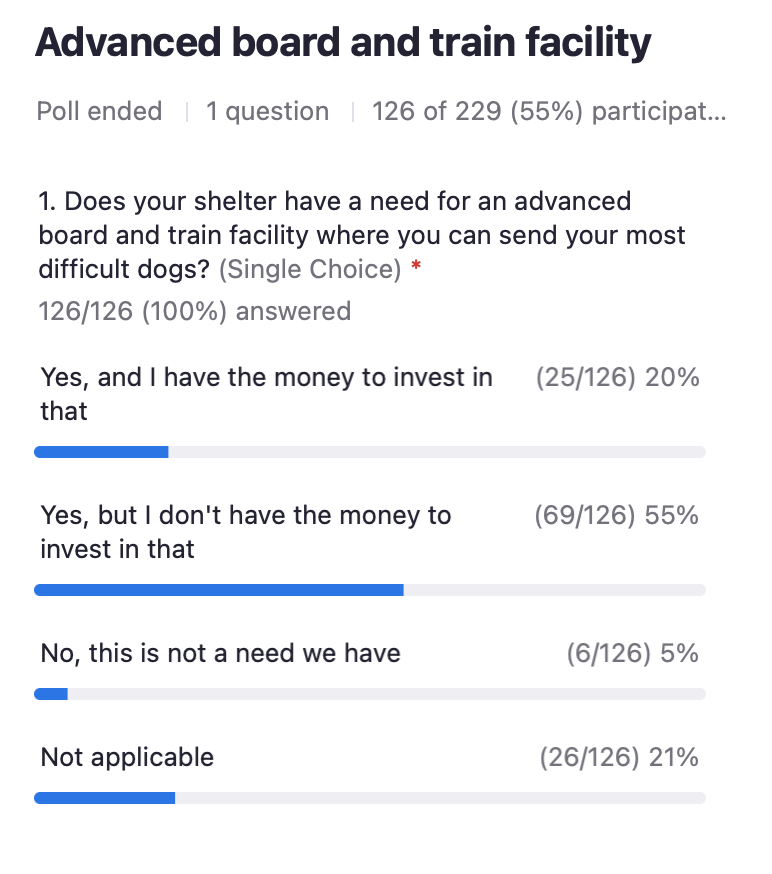 TOPIC 2: A FUNDING CONUNDRUM:  Shannon Glenn of My Pitbull is Family finishes out the conversation we started last week and will leave the group with a question about an increasingly widespread challenge:  How do groups that do not intake and outcome pets but rather focus on helping pets and people get funding and support?  


Shannon Glenn, Executive Director/Board Member Shannon@mypitbullisfamily.org


Pets for Life Sustainability Guide https://humanepro.org/sites/default/files/documents/pets-for-life-sustainability-guide.pdf


                  


CHAT SESSION


07:48:59 From Mary Flores to Everyone: Good Morning from Tucson! Sol Dog Lodge and Training Center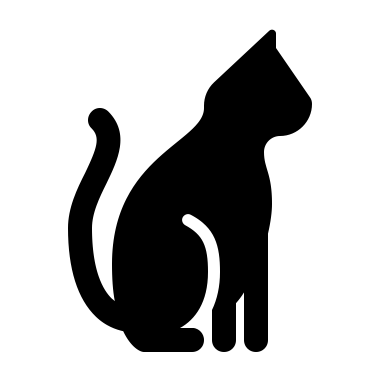 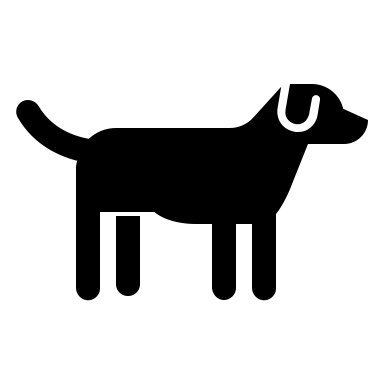 07:52:29 From Rebecca Bennett to Everyone: Me! I am going to Expo07:52:59 From Alison Gibson (she/her) to Everyone: Hi everyone! This meeting is being recorded. Find past recordings and links from the chat within 24 hours After the call you’ll be able to find this meeting’s recording (3/18) here: https://maddies.fund/awleadershiproundup3182207:53:21 From Alison Gibson (she/her) to Everyone: QOTD What is one prediction for animal welfare for the next 10 years? What will it look like in 2032?07:54:24 From kristen hassen to Everyone: https://www.nytimes.com/2022/01/20/podcasts/the-daily/metaverse-microsoft-activision-blizzard.html07:54:55 From Nora Vondrell to Everyone:	I'm in!  When's the party?07:56:04 From kristen hassen to Everyone: Please complete this!07:57:13 From kristen hassen to Everyone:	If you are new to the call please tell us who you are and where you are from!07:57:58 From Cynthia Bullock to Everyone:	Cynthia Bullock, Harley's Hope in Colorado, we're a safety net charity keeping pets and people together.07:57:59 From Jamie Case to Everyone:	We have 20-30 NEW registrations for this call weekly!07:58:41 From Alison Gibson (she/her) to Everyone:	Hi everyone! This meeting is being recorded. Find past recordings and links from the chat within 24 hours on Maddie’s Pet Forum: https://forum.maddiesfund.org/communityconversationsAfter the call you’ll be able to find this meeting’s recording (3/18) here: https://maddies.fund/awleadershiproundup3182207:59:07 From Amber Freiwald, Maddie's to Everyone:	Hi Christine!!!07:59:15 From Debra Olmedo to Everyone:	Debra Olmedo, Aspca - Community foster and outreach manager.  Apologies on a having camera off listening in!07:59:46 From Alison Gibson (she/her) to Everyone:	Question of the day: What is one prediction for animal welfare for the next 10 years?! So in 2032 what will it look like?07:59:55 From Maria - Pets for Life to Everyone:	no kill vs kill is still very common in the general public unfortunately!08:00:11 From Shannon Glenn to Everyone:	Community based resource centers =!08:00:24 From Cynthia Bullock to Everyone:	I think we'll need to shift to prevention versus reaction.08:00:35 From Jon Dunn to Everyone:	Ideally I will be retired.08:00:39 From John P. Skeel, Chula Vista Animal Services to Everyone:	God morning, joining these calls for the first time.08:00:40 From Rebecca Marsh to Alison Gibson (she/her)(Direct Message):	I’m signed up. My new rescue focuses on 30lbs and under, but always good to learn about whats working, as it’s all connected08:00:42 From Shannon Glenn to Everyone:	@Jon HAHA!08:00:51 From Jamie Case to Everyone:	Agree with Shannon, more resource centers helping families with their pets08:00:59 From Kathleen Olson to Everyone:	Community Cats will be altered and returned to their outdoor homes routinely in all states and provinces.08:01:00 From Kathy Duncan to Everyone:	Me too @Jon, but volunteering for sure!08:01:10 From Becky Tegze to Everyone:	Agree resource centers08:01:14 From Desiree Bigard to Everyone:	I think people will stop fearing for animal's lives when they take them to a shelter because euthanizing for space won't be an option anymore.08:01:16 From sandra strong to Everyone:	Less large factory farming, more focus on farm animal welfare08:01:27 From Jon Dunn to Everyone:	We’re hoping to retire to Central America so you’d better believe I will be helping monkeys!08:01:28 From Lauren Revier to Everyone:	Hi everyone! I'm Lauren Revier, joining from Dogs Playing for Life08:01:34 From Nora Vondrell to Everyone:	Animal Welfare will figure out a way to collectively regulate and "get rid" of puppy mills08:01:35 From Mark Neff to Everyone:	We will no longer be “animal welfare” we will be community support agencies - resource centers08:01:36 From Jamie Case to Everyone:	Jon…. So jealous!08:01:38 From Amber Freiwald, Maddie's to Everyone:	“shelter” facilities will not house pets08:01:45 From Judy Calhoun to Everyone:	Jon, same here!08:01:46 From Kathy Duncan to Everyone:	Very cool @Jon!!08:01:53 From Staycee Dains to Everyone:	Shelters will become much fewer and community vet clinics will replace them08:01:54 From Kelly Shaban to Everyone:	Kelly, Orange County Animal Services NC08:01:59 From Mary Lou Harju to Everyone:	Hi. Mary Lou from Beaver County Humane Society in western PA08:02:04 From Mary Flores to Everyone:	I believe there will be much more collaboration... than now even! And I think there will be more joining of rescue/adoption groups into larger groups that can share resources instead of trying to operate independent of one another.08:02:05 From Sarah AGUILAR to Everyone:	Lab created meat pet food will be standard08:02:09 From Debra Olmedo to Everyone:	Jon- I’m from Nicaragua, so very jealous and highly recommend retiring there!08:02:13 From Alison Gibson (she/her) to Everyone:	Guest Host: Ariel Zhang, Chief Strategy Officer, The Animal Foundation 	The Animal Foundation: https://animalfoundation.com/08:02:16 From Jackie Ott Jaakola to Everyone:	Jackie Ott Jaakola, ED of Everycat Health Foundation.  Everycat.org    We fund cat health research.  54 years.  Formerly named Winn Feline Foundation. Delighted to be here!  Thank you!!08:02:21 From Vicki Davis to Everyone:	much more community focused and involved.  I will be watching from the sidelines fully retired!08:02:23 From Tracy Brad to Everyone:	I think we'll continue to see a shift toward focusing more on pet retention programs and seeing that human and animal welfare are connected.08:02:27 From Desiree Bigard to Everyone:	I'm Desiree I just started a TNR group in Mount Pleasant, MI. I work with local rescues and shelters, but we are completely volunteer run and organized.08:02:56 From Maria - Pets for Life to Everyone:	Lots of vet care being provided by techs and nonprofits to meet the huge need. Vet care is getting crazy expensive08:03:11 From Sharon @MaddieFund to Everyone:	Christine from Maui - thank you for the intention to get up so early to join us on this call! Everyone here is available to answer your questions and provide any support you need.08:03:18 From Kathy Duncan to Everyone:	Hugs to Mary❤️08:03:42 From Nora Vondrell to Everyone:	We gave out $10 gas cards with a note sharing that the employees are the fuel which keeps us going08:03:47 From Alison Gibson (she/her) to Everyone:	Find out more about Ariel Maddie’s Candid Conversation with Ariel Zhang https://www.youtube.com/watch?v=eyITZqqLgYo08:03:49 From AIMEE SADLER to Everyone:	I do coffee runs for the team!08:03:56 From Kathleen Olson to Everyone:	We ordered box lunches of preference for everyone from Panera, gifted them $25 Target Cards and an Emergency Kit for their vehicles/home, plus healthy snacks in the break room.08:03:57 From Sharon Harmon to Everyone:	Coffee cart for day crew, pizza for night staff08:03:59 From Alison Gibson (she/her) to Everyone:	Right on AIMEE!08:04:14 From Jeff Okazaki to Everyone:	We went back and looked at everyone's start date and then used that to reference our animal care database to tell everyone exactly how many animals they have served since they've been at the shelter.08:04:16 From Jordan Craig to Everyone:	Personal notes and lunch08:04:22 From Adrienne McHargue to Everyone:	We held a preview of our telethon videos for all staff, complete with thank you cookies and logo'd beanies for all. This week we gave everyone a small bonus because of the higher gas costs.08:04:31 From Kathy Duncan to Everyone:	That is amazing @Jeff!!08:04:35 From Christine Larson to Everyone:	our shelter director gave us mini piñatas 🪅 to have fun with.  I put together a mini piñatas baseball game at the end of a particularly hard day. everyone was able to come together and laugh while simultaneously getting out some aggression08:04:36 From Nora Vondrell to Everyone:	Someone needs to throw out an F-Bomb since Mary isn't here. :-)08:04:44 From AIMEE SADLER to Everyone:	LOVE that, Jeff!08:04:44 From Alison Gibson (she/her) to Everyone:	LOL Nora08:04:51 From Tom Colvin to Everyone:	AGREED Ariel!!08:05:13 From Elena Bicker to Everyone:	Every day is employee appreciation day! :) but on the day we brought in breakfast burritos for 2 days to locations, wrote thank notes, etc to ensure full participation.08:05:25 From Alison Gibson (she/her) to Everyone:	Ariel asks: What are you doing to celebrate and appreciate your staff?08:05:28 From Sharon @MaddieFund to Everyone:	Yay, Nora!!08:05:39 From Jamie Case to Everyone:	I LOVE YOU NORA!!!!!!08:05:41 From Ariel Zhang to Everyone:	I love that Nora!08:05:50 From Lee Harper - Kitsap Humane to Everyone:	Love that Nora!!08:06:43 From Jamie Case to Everyone:	We would have taco Tuesdays and either pick up from our local Mexican restaurants OR I’d lead a potluck.08:06:51 From Shannon Glenn to Everyone:	As a 99.9% run org - we do snacks, coffee, merchandise whenever we can!08:07:03 From Amber Eby to Everyone:	Maddie’s Fund Monthly Giveaways!  Enter here for a chance to win CA$H in a random drawing:	https://www.maddiesfund.org/friday-community-conversations-mar22-giveaway.htm	Open to all who are watching live or on-demand! Be sure to enter each week you attend!08:07:16 From kristen hassen to Everyone:	https://app.smartsheet.com/b/form/8102796970f247a1b9b314d5e2b9773d08:07:34 From Sharon @MaddieFund to Everyone:	Jon, we can always use more than 1!!08:08:08 From Kathy Duncan to Everyone:	@Jon, can we share that survey link to our Canadian friends?08:09:27 From Alison Gibson (she/her) to Everyone:	Best Friends National Conference	When: July 7-9, 2022	Where: Raleigh, NC	https://bestfriends.org/events/best-friends-national-conference08:09:36 From Jon Dunn to Everyone:	Best Friends Town Hall - Transparency: https://bestfriends-org.zoom.us/webinar/register/6416469231056/WN_QuGhMuc0RMeka2un8JId_A 	Best Friends Webinar - Leading through change: https://bestfriends-org.zoom.us/webinar/register/WN_JKvvEGbsQDSt7mqmaK-gqQ 	Best Friends Shelter & Rescue Industry Survey: https://app.smartsheet.com/b/form/8102796970f247a1b9b314d5e2b9773d08:09:58 From Jon Dunn to Everyone:	Oh yeah, thanks Allison. We do have a conference coming up also. 😂08:11:14 From Maria - Pets for Life to Everyone:	Is that the bird making that sound? :)08:11:31 From Aurora Velazquez to Everyone:	petpantry@cuddly.com08:11:48 From Jamie Case to Everyone:	https://hass-net.americanpetsalive.org/job-alikes08:12:00 From Betsy Kilkenny to Everyone:	Did you find you got more volunteers by having a specific event?08:12:03 From kristen hassen to Everyone:	https://docs.google.com/document/d/1lqcE6JBrhuKqPt96ej-WpVzVI59eq1HblPMDPV5JmMY/edit?usp=sharing08:12:16 From Alison Gibson (she/her) to Everyone:	Big Dog Master Class – free on March 29 and 30 10am PT to 5pm PT 	Register once for both days	https://maddiesfund-org.zoom.us/webinar/register/WN_uydm2Ka_RSye_dVgVJg4Bw	Full description with sessions and speakers https://maddiesmillionpetchallenge.org/big-dog-master-class/Get RACE, CAWA and NACA CE credit via Maddie’s University after the conference https://university.maddiesfund.org/08:12:36 From Alison Gibson (she/her) to Everyone:	2,653 registered so far!08:12:44 From Jon Dunn to Everyone:	@Kathy sorry but US only 😔08:13:36 From Alison Gibson (she/her) to Everyone:	Aimee Sadler, Founder and CEO Dogs Playing for Life https://dogsplayingforlife.com/	Aimee’s bio: https://dogsplayingforlife.com/team/08:13:45 From Kathy Duncan 	Hi All, Humane Canada’s Summit for Animals is a hybrid event running through the month of May both online and in person.  Space is still open for either type of attendee.  It will be an incredible event.  https://humanecanada.swoogo.com/summit/08:14:56 From Elizabeth Saul to Everyone:	So happy to see Aimee here!08:15:27 From Jerrica Owen to Everyone:	Good morning from NACA!!!!08:16:21 From Alison Gibson (she/her) to Everyone:	info@dpfl.orgBrad to Everyone:	I love this. So many places call themselves "dog friendly," but then they have breed restrictions that aren't scientifically based.08:18:21 From Susan Austin to Everyone:	hoping to do dpfl here soon!08:18:37 From Metallica Ponce to Everyone:	I agree Tracy!08:20:00 From kristen hassen to Everyone:	Here is my e-mail if you have suggestions for links to add: kristen.hassen@americanpetsalive.org08:21:02 From Kathy Duncan to Everyone:	Very exciting news…..The first time the UN has a resolution which includes animal welfare!!  See the press release from World Animal Protection: https://www.newswire.ca/news-releases/world-animal-protection-celebrates-un-resolution-in-a-step-towards-recognizing-animal-welfare-s-role-in-global-climate-crisis-biodiversity-and-pandemic-risk-888204157.html. And here is the actual text of the resolution itself: https://wedocs.unep.org/bitstream/handle/20.500.11822/38632/L.10.REV.1%20-%20Draft%20resolution%20on%20the%20animal%20welfare–environment–%20sustainable%20development%20nexus%20-%20English.pdf?sequence=1&isAllowed=y08:23:24 From kristen hassen to Everyone:	WOW Kathy that is amazing08:23:49 From Kathy Duncan to Everyone:	@Kristen - it sure is!!!08:25:31 From kristen hassen to Everyone:	We assessed most every dog in play group and the notes are soooooo helpful for adopters08:25:45 From kristen hassen to Everyone:	We also held public playgroups where people could adopt dogs right out of playgroup!08:25:48 From Kathy Duncan to Alison Gibson (she/her)(Direct Message):	Thank you!08:25:57 From Kelly Shaban to Everyone:	Is there a link to a webinar or class on starting a dog play group program?08:26:00 From kristen hassen to Everyone:	And that was with 13,000 dogs annually08:26:17 From Kathy Duncan to Everyone:	Those public play groups sound amazing Kristen!!08:26:44 From Alison Gibson (she/her) to Everyone:	Dogs Playing For Life webcasts https://dogsplayingforlife.com/webinars/08:27:16 From Lauren Revier to Everyone:	Hey Kelly! We have a free 3-part Playgroup Webinar Series that we do about every other month: https://dogsplayingforlife.com/webinars/08:30:29 From Amy Duskiewicz to Everyone:	Do you have a recommended ratio of handlers to dogs?08:30:46 From Mary Lou Harju - Beaver County Humane Society to Everyone:	I'm sorry if I missed this. Is there a link to the survey results?08:31:34 From Lauren Revier to Everyone:	Hi Amy! It really depends on the shelter set-up, the group of dogs in the yard, and the comfort level and experience of the handler (so no!)08:31:48 From Kelly Shaban to Everyone:	I see the first 2 parts has happened already and was not recorded. When is the next ones?08:31:59 From Lauren Revier to Everyone:	Here you go, Mary Lou! https://dogsplayingforlife.com/2021-impact-report/08:33:01 From Mary Lou Harju - Beaver County Humane Society to Everyone:	Thank you!08:33:33 From Lauren Revier to Everyone:	Sorry, Kelly, thought our next series was on the website. We'll do it again starting May 25 at noon eastern! Here's the sign-up link: https://us06web.zoom.us/webinar/register/WN_O5eTdGlVRl6EqiecwXGuXw08:38:09 From Christopher Fitzgerald to Everyone:	Do you have guidelines for training programs and position descriptions?08:38:11 From Lauren Revier to Everyone:	Fancy Footwork webinar coming up June 28 (noon eastern): https://us06web.zoom.us/webinar/register/WN_MvNzCQwzQ-a5ZeBnbVGw7g08:39:15 From Kelly Shaban to Everyone:	Thank You08:40:31 From Lauren Revier to Everyone:	HI Christopher! We do! If you go here you can get access to our Learning Library, which has all our resources: https://dogsplayingforlife.com/learning-library/08:40:45 From Lauren Revier to Everyone:	You're also welcome to reach out to me: lauren@dpfl.org08:43:35 From Amber Eby to Everyone:	If you just joined, don’t forget to enter for a chance to win money from Maddie’s Fund!  Fill in the contest entry form here: https://www.maddiesfund.org/friday-community-conversations-mar22-giveaway.htm	Open to all who are watching live or on-demand! Be sure to enter each week you attend!08:45:31 From Lauren Revier to Everyone:	info@dpfl.org for more information!08:46:23 From Sarah AGUILAR to Everyone:	If you are in Texas - Austin Pets Alive regularly hosts DPFL sessions!08:46:42 From Staycee Dains to Everyone:	Our shelter did this a few years ago an implementation was poor so it stopped. Too many dog fights and injuries. I love this program and want to restart it the right way. Training was AWESOME but need help/coaching during the implementation process08:47:26 From Desiree Bigard to Everyone:	How do you get employees trained properly for a program like this? Our shelter has extremely few resources.08:47:49 From Lauren Revier to Everyone:	Hey Staycee! We're always available for remote assistance-- phone calls, video calls, watching footage together, etc. Happy to schedule another one of those with you anytime if it's helpful!08:48:26 From Staycee Dains to Everyone:	Yes Lauren! We reached out about 2 years ago, then pandemic then staffing exodus. Will reach out again!08:48:54 From Gary Weitzman to Everyone:	Thanks for the great presentation and all you do, Aimee! Love LPFL!08:48:58 From Steve Marrero (Liberty County Animal Services) to Everyone:	We are in desperate need of this program08:49:33 From Lauren Revier to Everyone:	Hi Desiree! We have grant funding available for open-admission shelters, so please reach out! info@dpfl.org. Or, our webinar series is free and a good starting point! https://us06web.zoom.us/webinar/register/WN_O5eTdGlVRl6EqiecwXGuXw08:49:33 From kristen hassen to Everyone:	Our TNR study presenters - who is here to speak on that?08:49:50 From kristen hassen to Everyone:	Because we don’t want to shortchange this critical info and wondering if we can bump to next week!08:50:04 From Valerie Benka to Everyone:	Hi Kristen - Valerie Benka here to talk about TNR.08:50:24 From Valerie Benka to Everyone:	Happy to talk next week.08:51:01 From Lauren Revier to Everyone:	More info on in-person seminars here: https://dogsplayingforlife.com/everydogeveryday/08:52:16 From Alison Gibson (she/her) to Everyone:	https://dogsplayingforlife.com/08:53:04 From Dawn Benefiel to Everyone:	Thank you, we will be back next week for hopefully community cat discussion08:53:16 From Lauren Revier to Everyone:	aimee@dpfl.org08:53:34 From Amber Eby to Everyone:	Remember to enter for a chance to win money from Maddie’s Fund!  Complete the entry form here: https://www.maddiesfund.org/friday-community-conversations-mar22-giveaway.htm	Open to all who are watching live or on-demand! Be sure to enter each week you attend!08:54:08 From Alison Gibson (she/her) to Everyone:	Shannon Glenn, Executive Director/Board Member Shannon@mypitbullisfamily.org08:55:08 From Alison Gibson (she/her) to Everyone:Tiffany Wu, Housing Data Specialist data@mypitbullisfamily.orgMetallica Ponce, Outreach and Communications Coordinator outreach@mypitbullisfamily.org08:57:08 From Mary Flores to Everyone:	Thank you so much, Aimee! Sol Dog Lodge provides support to shelters and rescue/adoption groups by providing training, etc. DPFL's training has been a game changer and provided ideas that we can use every day! We are a NPO and would love to have you visit! Thank you!08:57:54 From Cynthia Bullock to Everyone:	Hi Shannon, our safety net charity has been doing this for 12 years and face the exact same challenges.08:58:32 From Susan Austin to Everyone:	13 years before we had a single paid staff.  it's definitely an issue!08:58:45 From Nicole Juchem to Everyone:	Animal Farm Foundation just opened the PEOPLE AND PETS TOGETHER GRANT for 2022 https://animalfarmfoundation.org/grants/08:58:50 From Maria - Pets for Life to Everyone:	PFL started approaching funders who don't normally focus on pet-related projects. More human-focused.08:58:55 From Gabe Horton to Everyone:	Preach! We are a younger organization that only does crisis/temporary foster (not a rescue). We have found that funders are excited to fund us if they take the time to understand what we’re doing. The biggest hurdle is figuring out how to categorize our work when applying to grants. (Even when we fill out the weekly Maddie’s giveaway, there’s no option for temporary foster). So often have to select “Other” and then spend a lot of time explaining what we’re doing :-)08:58:58 From Adrienne McHargue to Everyone:	This kind of work of prevention and intervention does seem to have less funding available, yet is SO vital to changing lifesaving. Funding for them and for work like it would be so helpful.08:59:23 From kristen hassen to Everyone:	Wow that is so interesting08:59:33 From Susan Leavitt to Everyone:	We don’t have a single paid person in our entire rescue. It’s very tough. And we struggle to get in enough donations. Begging all the time. :(08:59:44 From Shannon Glenn to Everyone:	100$ - we’re almost no longer applying for animal welfare grants at this point.08:59:55 From Staycee Dains to Everyone:	health departments are heavily grant funded on a federal level and the money available is far more abundant than in the animal welfare space09:00:27 From kristen hassen to Everyone:	Yes Staycee09:00:30 From Irene Borngraeber to Everyone:	Health departments are often not able to direct federal funds for animal programs09:00:31 From Metallica Ponce to Everyone:	That is awesome Jacqueline!!!09:00:32 From Cynthia Bullock to Everyone:	Except that we were told that funding can only be used for direct human help, not the animals.09:00:33 From Karen Nichols to Everyone:	@Susan, we are in the same boat.09:00:45 From Betsy Kilkenny to Everyone:	Oh Yes..... I completely agree and have very similar issues. We are entirely foster. Military soldier foster. Can't believe so few people are listening to our needs and funding now as soldiers are deploying.09:00:46 From Cynthia Bullock to Everyone:	cbullock@harleys-hopefoundation.org09:00:47 From Christopher Fitzgerald to Everyone:	Thanks for being here, Jacqueline and for your service09:01:03 From Alison Gibson (she/her) to Everyone:	After this call, find this meeting’s recording (3/18) here: https://maddies.fund/awleadershiproundup3182209:01:05 From Staycee Dains to Everyone:	@ irene, true so its important that we work to emphasis that animal welfare IS a human welfare deliver system09:01:17 From Maria - Pets for Life to Everyone:	The PFL Sustainability Guide has a good section on fundraising for orgs like this: https://humanepro.org/sites/default/files/documents/pets-for-life-sustainability-guide.pdf09:01:25 From Jacqueline West to Everyone:	Jacqueline West with Seniors' Pet Assistance Network (SPAN) ed@seniorspets.org Thanks for the info today!09:01:36 From Tracy Brad to Everyone:	Betsy that's so tough! We're foster based too. Feel free to reach out to me at TrBrad@BecksPlace.org. I might have some ideas for you.09:01:40 From Shannon Glenn to Everyone:	Today’s meeting was started by saying it’s important to put people at the forefront - now we just need the funding opportunities to reflect that.09:01:53 From Betsy Kilkenny to Everyone:	Thank you Tracy, will do!!09:01:53 From Cynthia Bullock to Everyone:	Yes, Shannon, so true!09:02:05 From Christopher Fitzgerald to Everyone:	Thanks everyone09:02:15 From Sharon @MaddieFund to Everyone:	Thank you Ariel09:02:16 From Susan Austin to Everyone:	Thank you everyone!09:02:17 From Tracy Brad to Everyone:	Thank you!09:02:26 From Ariel Zhang to Everyone:	Thank you!09:02:53 From Melissa Upjohn to Everyone:	Thank you!


----------------END---------------